香港女童軍總會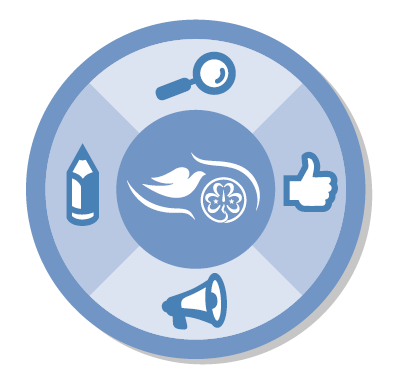 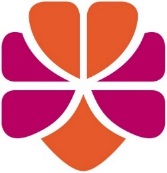 創造自信「身」世界索取布章回條完成「創造自信『身』世界」活動資源套所需活動後，各小女童軍、女童軍及深資女童軍隊伍領袖可填妥本表格，郵寄、傳真或親身交回總會程序部。總會將安排所需數量的布章，並聯絡領袖於指定的日期之辦公時間內親臨總會領取。布章只派發予完成計劃之會員，每人限索取一枚。負責領袖姓名：		區：		分區：	隊號：港島/九龍/新界 第	   小女童軍隊   女童軍隊    深資女童軍隊聯絡電話：		電郵地址：	索取布章數量：	(每人只限索取一枚) 負責領袖簽署： 		預計領取日期：	完成「創造自信『身』世界」名單請將表格以郵寄、傳真、電郵或親身交回(地址：九龍加士居道八號 香港女童軍總會一樓程序部 傳真：2782 6466 電郵：tpg@hkgga.org.hk)索取時間：逢星期一至五 上午9:00 至下午5:30 (公眾假期除外)姓名姓名16.17.18.19.20.21.22.23.24.25.26.27.28.29.30.